Dio È ETERNOFoglio di preghiera	Data:________________Per favore, copia questo foglio ogni volta, per ogni partecipante del tuo gruppoInizia puntualmentePorta la Bibbia, il Libretto MIP, una matita._________________________________________________________________________________________________________________Adorazione – Adora Dio per ciò che Egli è: le Sue caratteristiche, il Suo nome, il Suo carattere  (per favore, non citare esaudimenti o richieste di preghiera durante questo tempo).Caratteristica: Dio è eternoDefinizione: Dio è il Padre eterno, che dura di eternità in eternità e dona la vita eternaVersetti biblici: Isaia 9:5  - Isaia 40:28  -  Geremia 10:10  -  Daniele 6:26Pensieri: __________________________________________________________________________________________________________________________________________________________________________________________________CONFESSIONE – In silenzio confessa i peccati al Dio che perdonaLettura di 1 Giovanni 1:8-9_________________________________________________________________________________________________________________RINGRAZIAMENTO – Ringrazia Dio per gli esaudimenti di preghiera concreti; per quello che Egli ha fatto – 1 Tessalonicesi 5:18(per favore nessuna richiesta di preghiera durante questo tempo).Versetti biblici: 2 Pietro 1:4  -  1 Giovanni 5:20Appunti personali: _______________________________________________________________________________________________________________________________________________________________________________________INTERCESSIONE – Intercedi presso Dio in favore di altri. Forma dei gruppi con due o tre partecipanti. La responsabile legge un passo biblico.Intercessione per i nostri figli. Ogni mamma prega per il proprio figlio.Versetti biblici: Ecclesiaste 3:11  - 1 Giovanni 5:20  - Salmo 48:15“Ti preghiamo, Signore, affinché ____________ (nome del figlio/a) consideri che deve vivere la propria vita in funzione dell’eternità, perché Tu gli vuoi donare la vita eterna.”Figlio n° 1: _______________________________________________________Figlio n° 2: _______________________________________________________Figlio n° 3: _______________________________________________________Richieste particolari:Figlio n° 1: _______________________________________________________Figlio n° 2: _______________________________________________________Figlio n° 3: _______________________________________________________Intercessione per gli insegnanti Versetti biblici: Ecclesiaste 3:11  -  Atti 26:18“Ti preghiamo, Signore, affinché _____________________ (nome dell’insegnante) realizzi che Tu sei un Dio eterno ed abbia nel suo cuore il pensiero dell’eternità.”Richieste particolari: _______________________________________________________Intercessione per la scuola“Ti preghiamo, Signore, affinché nella scuola ____________________ (nome della scuola)  non regni il materialismo e l’umanesimo, ma vi sia in tutti il pensiero dell’eternità.”Intercessione per MIP“Ti preghiamo, Signore, affinché vi sia un gruppo MIP per ogni scuola della zona. Che le mamme non siano legate dalle circostanze terrene, ma considerino ogni cosa con la prospettiva dell’eternità.”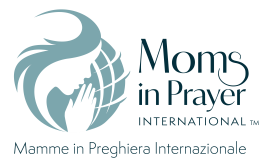 Esortazione: Le richieste di preghiera del gruppo sono confidenziali
e rimangono nel gruppo! 